1)Stolpediameter styrer slisseavstand travers og type masteklave.Se klaveutvelgere på vår hjemmeside: www.el-tjeneste.noFORANKRINGSMAST H / A - mastMasteavstand: 2m, Faseavstand: 1,5m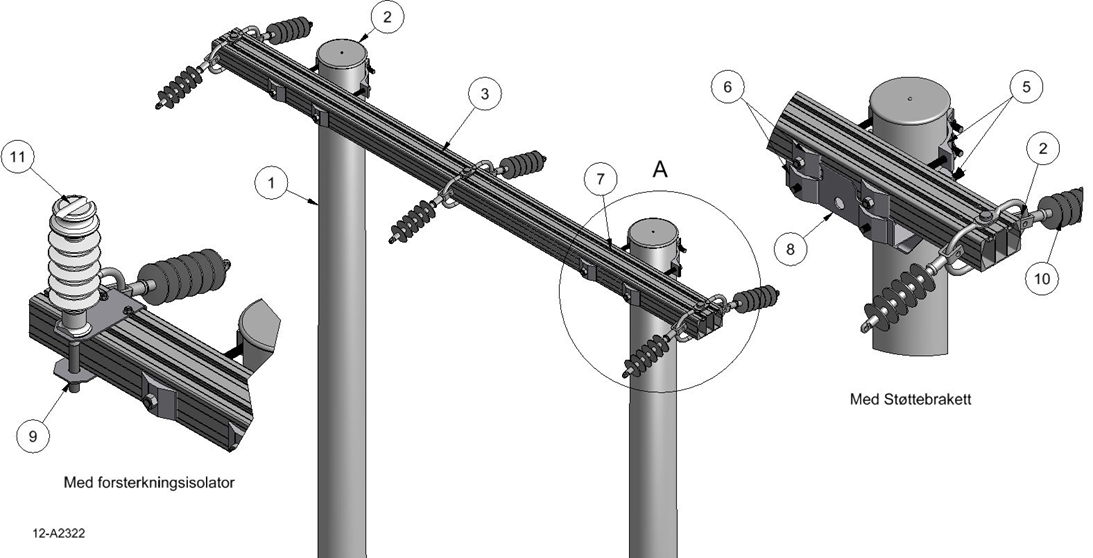 AnleggNetteierProsjektnummerKontaktperson netteierAnsvarlig EL-tjenesteProsjektert avEntreprenørDatoMastenummerKontaktperson entreprenørPosVarenrBetegnelseTypeAnt.Enh.ProdusentMerknad328 368 46ForankringstraversTF215-3S1stkEL-tjeneste asEloksert, brun428 368 62Forankringsbøyler ensidigB107EsettEL-tjeneste asHvis ensidig428 368 63Forankringsbøyler tosidigB107TsettEL-tjeneste asHvis tosidig5Masteklave2stkEL-tjeneste as628 368 94UnderlagsskiveSA1S4stkEL-tjeneste as728 368 36Jordingsklemme Ø10J10stkEL-tjeneste asHvis krav til jording928 368 34PiggfestePF107stkEL-tjeneste asVed krav om forsterkningsisolatorVed behov for støtte:Ved behov for støtte:Ved behov for støtte:Ved behov for støtte:Ved behov for støtte:Ved behov for støtte:Ved behov for støtte:Ved behov for støtte:5Masteklave2stkEL-tjeneste asFor støtte. 1)628 368 94UnderlagsskiveSA1S4stkEL-tjeneste asFor støtte828 367 32StøtteST160S2settEL-tjeneste asVed behov. Slissavst.280mm